附件23行政处罚工作规范流程图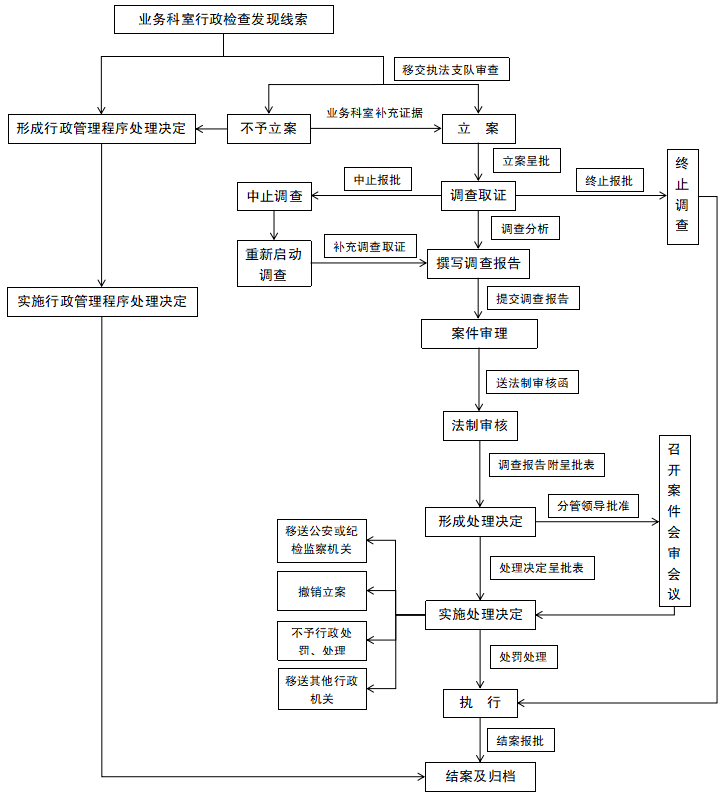 